Texas General Land Office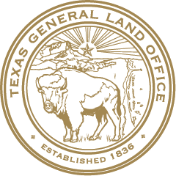 Community Development and RevitalizationSlum and Blight National Objective Self-Certification Form Disclaimer: The Texas General Land Office has made every effort to ensure the information contained on this form is accurate and in compliance with the most up-to-date CDBG-DR and/or CDBG-MIT federal rules and regulations, as applicable. It should be noted that the Texas General Land Office assumes no liability or responsibility for any error or omission on this form that may result from the interim period between the publication of amended and/or revised federal rules and regulations and the Texas General Land Office's standard review and update schedule.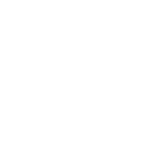 Funding Source: (Harvey, 2016 Floods, etc.)Federal Award Number: (as reported on line 5b. of your Application for Federal Assistance SF-424 Form)Federal Award Number: (as reported on line 5b. of your Application for Federal Assistance SF-424 Form)Subrecipient/State: Contract #:Contract #:Service Area and Project Name:Service Area and Project Name:Service Area and Project Name:Under 24 CFR 570.208(b), activities served under the slum and blight national objective meet meeting one or more of the following criteria, in the absence of substantial evidence to the contrary, will be considered to aid in the prevention or elimination of slums or blight:(1) Activities to address slums or blight on an area basis. An activity will be considered to address prevention or elimination of slums or blight in an area if: (i) The area delineated by the Subrecipient, meets a definition of a slum, blighted, deteriorated or deteriorating area under State or local law; (ii) The area also meets the conditions in either paragraph (A) or (B): (A) At least 25 percent of properties throughout the area experience one or more of the following conditions: (1) Physical deterioration of buildings or improvements; (2) Abandonment of properties; (3) Chronic high occupancy turnover rates or chronic high vacancy rates in commercial or industrial buildings; (4) Significant declines in property values or abnormally low property values relative to other areas in the community; or (5) Known or suspected environmental contamination. (B) The public improvements throughout the area are in a general state of deterioration. (iii) Documentation is to be maintained by the recipient on the boundaries of the area and the conditions and standards used that qualified the area at the time of its designation. The recipient shall establish definitions of the conditions listed at § 570.208(b)(1)(ii)(A) and maintain records to substantiate how the area met the slums or blighted criteria. The designation of an area as slum or blighted under this section is required to be redetermined every 10 years for continued qualification. Documentation must be retained pursuant to the recordkeeping requirements contained at § 570.506 (b)(8)(ii).  (iv) The assisted activity addresses one or more of the conditions which contributed to the deterioration of the area. Rehabilitation of residential buildings carried out in an area meeting the above requirements will be considered to address the area's deterioration only where each such building rehabilitated is considered substandard under local definition before rehabilitation, and all deficiencies making a building substandard have been eliminated if less critical work on the building is undertaken. At a minimum, the local definition for this purpose must be such that buildings that it would render substandard would also fail to meet the housing quality standards for the Section 8 Housing Assistance Payments Program-Existing Housing (24 CFR 882.109). (2) Activities to address slums or blight on a spot basis. The following activities may be undertaken on a spot basis to eliminate specific conditions of blight, physical decay, or environmental contamination that are not located in a slum or blighted area: acquisition; clearance; relocation; historic preservation; remediation of environmentally contaminated properties; or rehabilitation of buildings or improvements. However, rehabilitation must be limited to eliminating those conditions that are detrimental to public health and safety. If acquisition or relocation is undertaken, it must be a precursor to another eligible activity (funded with CDBG or other resources) that directly eliminates the specific conditions of blight or physical decay, or environmental contamination. (3) Activities to address slums or blight in an urban renewal area. An activity will be considered to address prevention or elimination of slums or blight in an urban renewal area if the activity is: (i) Located within an urban renewal project area or Neighborhood Development Program (NDP) action area; i.e., an area in which funded activities were authorized under an urban renewal Loan and Grant Agreement or an annual NDP Funding Agreement, pursuant to title I of the Housing Act of 1949; and (ii) Necessary to complete the urban renewal plan, as then in effect, including initial land redevelopment permitted by the plan. Note:Despite the restrictions in (b) (1) and (2) of this section, any rehabilitation activity which benefits low and moderate income persons pursuant to paragraph (a)(3) of this section can be undertaken without regard to the area in which it is located or the extent or nature of rehabilitation assisted. Under 24 CFR 570.208(b), activities served under the slum and blight national objective meet meeting one or more of the following criteria, in the absence of substantial evidence to the contrary, will be considered to aid in the prevention or elimination of slums or blight:(1) Activities to address slums or blight on an area basis. An activity will be considered to address prevention or elimination of slums or blight in an area if: (i) The area delineated by the Subrecipient, meets a definition of a slum, blighted, deteriorated or deteriorating area under State or local law; (ii) The area also meets the conditions in either paragraph (A) or (B): (A) At least 25 percent of properties throughout the area experience one or more of the following conditions: (1) Physical deterioration of buildings or improvements; (2) Abandonment of properties; (3) Chronic high occupancy turnover rates or chronic high vacancy rates in commercial or industrial buildings; (4) Significant declines in property values or abnormally low property values relative to other areas in the community; or (5) Known or suspected environmental contamination. (B) The public improvements throughout the area are in a general state of deterioration. (iii) Documentation is to be maintained by the recipient on the boundaries of the area and the conditions and standards used that qualified the area at the time of its designation. The recipient shall establish definitions of the conditions listed at § 570.208(b)(1)(ii)(A) and maintain records to substantiate how the area met the slums or blighted criteria. The designation of an area as slum or blighted under this section is required to be redetermined every 10 years for continued qualification. Documentation must be retained pursuant to the recordkeeping requirements contained at § 570.506 (b)(8)(ii).  (iv) The assisted activity addresses one or more of the conditions which contributed to the deterioration of the area. Rehabilitation of residential buildings carried out in an area meeting the above requirements will be considered to address the area's deterioration only where each such building rehabilitated is considered substandard under local definition before rehabilitation, and all deficiencies making a building substandard have been eliminated if less critical work on the building is undertaken. At a minimum, the local definition for this purpose must be such that buildings that it would render substandard would also fail to meet the housing quality standards for the Section 8 Housing Assistance Payments Program-Existing Housing (24 CFR 882.109). (2) Activities to address slums or blight on a spot basis. The following activities may be undertaken on a spot basis to eliminate specific conditions of blight, physical decay, or environmental contamination that are not located in a slum or blighted area: acquisition; clearance; relocation; historic preservation; remediation of environmentally contaminated properties; or rehabilitation of buildings or improvements. However, rehabilitation must be limited to eliminating those conditions that are detrimental to public health and safety. If acquisition or relocation is undertaken, it must be a precursor to another eligible activity (funded with CDBG or other resources) that directly eliminates the specific conditions of blight or physical decay, or environmental contamination. (3) Activities to address slums or blight in an urban renewal area. An activity will be considered to address prevention or elimination of slums or blight in an urban renewal area if the activity is: (i) Located within an urban renewal project area or Neighborhood Development Program (NDP) action area; i.e., an area in which funded activities were authorized under an urban renewal Loan and Grant Agreement or an annual NDP Funding Agreement, pursuant to title I of the Housing Act of 1949; and (ii) Necessary to complete the urban renewal plan, as then in effect, including initial land redevelopment permitted by the plan. Note:Despite the restrictions in (b) (1) and (2) of this section, any rehabilitation activity which benefits low and moderate income persons pursuant to paragraph (a)(3) of this section can be undertaken without regard to the area in which it is located or the extent or nature of rehabilitation assisted. Under 24 CFR 570.208(b), activities served under the slum and blight national objective meet meeting one or more of the following criteria, in the absence of substantial evidence to the contrary, will be considered to aid in the prevention or elimination of slums or blight:(1) Activities to address slums or blight on an area basis. An activity will be considered to address prevention or elimination of slums or blight in an area if: (i) The area delineated by the Subrecipient, meets a definition of a slum, blighted, deteriorated or deteriorating area under State or local law; (ii) The area also meets the conditions in either paragraph (A) or (B): (A) At least 25 percent of properties throughout the area experience one or more of the following conditions: (1) Physical deterioration of buildings or improvements; (2) Abandonment of properties; (3) Chronic high occupancy turnover rates or chronic high vacancy rates in commercial or industrial buildings; (4) Significant declines in property values or abnormally low property values relative to other areas in the community; or (5) Known or suspected environmental contamination. (B) The public improvements throughout the area are in a general state of deterioration. (iii) Documentation is to be maintained by the recipient on the boundaries of the area and the conditions and standards used that qualified the area at the time of its designation. The recipient shall establish definitions of the conditions listed at § 570.208(b)(1)(ii)(A) and maintain records to substantiate how the area met the slums or blighted criteria. The designation of an area as slum or blighted under this section is required to be redetermined every 10 years for continued qualification. Documentation must be retained pursuant to the recordkeeping requirements contained at § 570.506 (b)(8)(ii).  (iv) The assisted activity addresses one or more of the conditions which contributed to the deterioration of the area. Rehabilitation of residential buildings carried out in an area meeting the above requirements will be considered to address the area's deterioration only where each such building rehabilitated is considered substandard under local definition before rehabilitation, and all deficiencies making a building substandard have been eliminated if less critical work on the building is undertaken. At a minimum, the local definition for this purpose must be such that buildings that it would render substandard would also fail to meet the housing quality standards for the Section 8 Housing Assistance Payments Program-Existing Housing (24 CFR 882.109). (2) Activities to address slums or blight on a spot basis. The following activities may be undertaken on a spot basis to eliminate specific conditions of blight, physical decay, or environmental contamination that are not located in a slum or blighted area: acquisition; clearance; relocation; historic preservation; remediation of environmentally contaminated properties; or rehabilitation of buildings or improvements. However, rehabilitation must be limited to eliminating those conditions that are detrimental to public health and safety. If acquisition or relocation is undertaken, it must be a precursor to another eligible activity (funded with CDBG or other resources) that directly eliminates the specific conditions of blight or physical decay, or environmental contamination. (3) Activities to address slums or blight in an urban renewal area. An activity will be considered to address prevention or elimination of slums or blight in an urban renewal area if the activity is: (i) Located within an urban renewal project area or Neighborhood Development Program (NDP) action area; i.e., an area in which funded activities were authorized under an urban renewal Loan and Grant Agreement or an annual NDP Funding Agreement, pursuant to title I of the Housing Act of 1949; and (ii) Necessary to complete the urban renewal plan, as then in effect, including initial land redevelopment permitted by the plan. Note:Despite the restrictions in (b) (1) and (2) of this section, any rehabilitation activity which benefits low and moderate income persons pursuant to paragraph (a)(3) of this section can be undertaken without regard to the area in which it is located or the extent or nature of rehabilitation assisted. Project DescriptionProject DescriptionProject DescriptionProvide information from the needs assessment documenting how the activity responds to the disaster-related impact, include designation maps and resolutions adopting such:Provide information from the needs assessment documenting how the activity responds to the disaster-related impact, include designation maps and resolutions adopting such:Provide information from the needs assessment documenting how the activity responds to the disaster-related impact, include designation maps and resolutions adopting such:Certification of SignatureCertification of SignatureCertification of SignatureBy signing this form, the elected official certifies that the information provided is true and accurate to the best of his/her knowledge and belief. Warning: Any person who knowingly makes a false claim or statement to HUD may be subject to civil or criminal penalties under 18 U.S.C. 287, 1001 and 31 U.S.C 3729By signing this form, the elected official certifies that the information provided is true and accurate to the best of his/her knowledge and belief. Warning: Any person who knowingly makes a false claim or statement to HUD may be subject to civil or criminal penalties under 18 U.S.C. 287, 1001 and 31 U.S.C 3729By signing this form, the elected official certifies that the information provided is true and accurate to the best of his/her knowledge and belief. Warning: Any person who knowingly makes a false claim or statement to HUD may be subject to civil or criminal penalties under 18 U.S.C. 287, 1001 and 31 U.S.C 3729Printed Name of Elected Official:Printed Name of Elected Official:Title:Signature:Signature:Date: